MEDICAL AND DENTAL PRACTITIONERS COUNCIL OF ZIMBABWE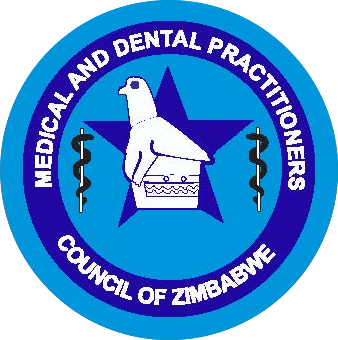 SENIOR REGISTRAR LOGBOOK FOR ORAL AND MAXILLOFACIAL SURGERYPERSONAL DETAILS SURNAME							FORENAMES							(BLOCK LETTERS)MDPCZ REGISTRATION NUMBER:					DATE OF BIRTH 					(DD/MM/YY)Registered addressE-MAIL ADDRESS										Date of Commencing SR supervised Training 					Date of completion ……………………………………………………………………Name of training Institution/(s)/ Dates 						1  									2  									3  									4  									Promoting the health of the population of Zimbabwe through guiding the medical and dental professionsPreamble As a regulator the Medical and Dental Practitioners Council of Zimbabwe (MDPCZ) has a statutory responsibility of assisting in the promotion of the health of the Zimbabweans by ensuring high standards of medical/ dental education and practice.The MDPCZ has a duty to ensure that Zimbabweans receive quality health care.  The following guidelines have been developed to guide recently qualified Specialists who trained locally or abroad seeking specialist registration with the MDPCZ.Requirements for Specialist Registration Recently qualified practitioners Masters in Medicine/ Dentistry (MMed/ M Dent) or any other approved specialist qualification by the MDPCZCouncil upon successful completion of their specialist degree programmes are required to undertake 12 months Senior Registrar (SR) supervised practice in an approved teaching Designated Health Institution by the MDPCZl. The SR programme is an accredited year of training intended to broaden both clinical acumen and knowledge base with a view of preparing for autonomous practice as a Consultant. Thus each Specialty has prescribed for itself areas, with the MDPCZ input and approval, a set of generic and specific competencies that it feels forms a sound basis for lifelong development and practice as a safe Consultant.In this regard, a SR is mandated to fulfill the requirements of their respective log book.This must be duly signed by the respective supervising Consultant and submitted to the Council together with two 6 monthly reports from and signed by the respective Clinical Director and two supervising Consultants from their respective Specialty.Where not specified in the logbook, a SR must show evidence of:Participation in ongoing regular unit meetings(pathology, radiology, oncology etc)Active in regular departmental audit meetings,Active in clinical research and teaching activities.At least 5 supervised clinical contact sessions a week , while optimally having no  more than 20 percent unsupervised work load(surgical disciplines to have one independent list/week)SENIOR REGISTRAR LOGBOOK FOR ORAL & MAXILLOFACIAL SURGERYGENERIC FORMAT FOR PRE-REGISTRATION  Score 1 – 51 is the worst score and 5 is the best score.  Meet candidate quarterly and discuss strengths and areas of improvement.  Consolidate with rating from other departments for overall score.IntroductionThe Senior Registrar is expected to have successfully completed a recognizable qualification in Oral and Maxillofacial Surgery:  MDent; MDS; FRCS etcThe Senior Registrar year is meant to be an application of the theoretical and practical knowledge acquired over the training period.On successful completion of the Senior Registrar year one is then registrable on the specialist  register of the Oral and Maxillofacial SurgeryAfter completing the Senior Registrar year one is eligible for appointment as a consultant, depending on the availability of postsListed below are areas benchmarking registration as a specialist Oral & Maxillofacial Surgeon:-Principles of Oral and Maxillofacial SurgeryIntroduction to Oral and Maxillofacial SurgeryArt of DiagnosisDiagnostic ImagingManagement of Medically Compromised Patients in Oral SurgeryArmamentarium Used in Oral and Maxillofacial SurgerySuturing Materials and TechniquesAsepsis and Sterilization Infection ControlAntimicrobial TherapyMinor Oral Surgical ProceduresComplications following minor surgical proceduresComplications following the use of local anaesthetic solution in dentistryGeneral Anaesthesia and Sedation in Oral and Maxillofacial SurgeryIntroduction to General Anaesthesia and SedationAnaesthetic EvaluationPreoperative preparation and PremedicationAnaesthetic EquipmentPharmacology of Commonly Used Anaesthetic DrugsSedation Techniques for DentistryShort Anaesthesia in a Dental ChairTracheal Intubation for a Patient Undergoing Oral and Maxillofacial SurgeryComplications of General AnaesthesiaCardiopulmonary Resuscitation (CPR)Temporomandibular Joint DisordersTemporomandibular Joint:  Its Diseases, Disorders and ManagementAnkylosis of the Temporomandibular Joint and its ManagementMyofacial Pain Dysfunction Syndrome (MPDS)Orthognathic SurgeryIntroduction to Orthognathic Surgery, Diagnosis and Treatment PlanningPresurgical Orthodontic PhaseOrthognatthic Surgery:  Ostrotomy ProceduresMaxillofacial TraumaBasic Principles for the Management of Maxillofacial InjuriesInjuries of the Maxillofacial SkeletonFractures of the Middle Third of the Facial SkeletonPrinciples of Treatment of Midfacial FracturesApplied Surgical Anatomy of the Mandible and Classification of Mandibular FracturesManagement of Mandibular FracturesFractures of the Condylar Process and its ManagementHaemorrhage and Shock:  Its Management in Oral SurgeryPreprosthetic SurgeryPreprosthetic SurgeryCysts and Tumours of the Orofacial RegionCysts of the Jaws, Oral and Facial Soft TissuesBenign Tumours of the jaw BonesMalignant tumours of the orofacial regionSalivary Gland DisordersDiseases of the Salivary GlandsOrofacial CleftsCleft lip and Cleft Palate ManagementReconstructive oral and maxillofacial surgery:  soft and hard tissuesMaxillary Sinus and its ImplicationsMaxillary Sinus and its ImplicationsOrofacial and Neck InfectionsOrofacial and Neck Infections and their ManagementOstheomyelitis and Osteoradionecrosis of the Jaw BonesFacial NeuropathologyThe Trigeminal Nerve (V)Orofacial Region PainTrigeminal Neuralgia and its ManagementSensory Disturbances of Face and JawsFacial Nerve and Motor Disturbances of Face and JawsMINIMUM REQUIRMENTS IN ORAL AND MAXILLOFACIAL SURGERYThe Senior Registrar must meet the minimum requirements as in each area stipulated below.Every effort should be made to expose the Senior Registrar to ALL the listed procedures.SURGICAL EMERGENCIES:  SEVERE FACIAL TRAUMA OROFACIAL INFECTIONS, CELLULITIS:  NUMBERS REQUIRED 20Number of cases seen in the clinic/hospital during the period ………………………to ………………………… i.e period of Senior Registrar is …………to…………………….Mandibulectomy 12Maxillectomy 6Trachestomy 6Orthognathic surgery 4Reductions, fixation immobilization of all types of jaw fractures 20Reconstructive Surgery:  Soft tissue 14  hard tissue 10Cleft lip 10Cleft Palate 10Sugery of TMJ:  arthroplasty, ankylosis 10Sequestretomy, decortications and  saucerisation 10 …………………………………Cysts …………………………………10Surgery of the salivary glands 8Preprosthetic surgery/implants 10Glossectomy 4Removal of impacted teeth (indicate type of impaction)Head and neck oncology (state site)Research and continuing professional development : indicate activities………………………………Research activities:  title, program, published: indicate………….Journal ClubAudit Activities………………………………………………..Attendance at postgraduate meetings – 10Miscellaneous:  Overall assessmentOverall assessment by Chairperson Department of Dentistry :  Registrable …………………………………………………………………………………………………………………..Not Registrable (Give reasons below) …………………………………………………… ……………………………Name of institution……………Name of Chairman/ Head: ………………………………………….Signature: ………………………………….Date: …………………………Senior Registrar’s Comments: ……………………………………………………………………………………………………………………………………………………………………………………………………………………………………………………………………………………..I agree/disagree with the Chairman’s assessmentName: ………………………………………………Signature: …………………………………………Date: …………………………………………………..Recommendation by the Zimbabwe Dental Association/Zimbabwe Oral and Maxillofacial Association:Name of President: ………………………….Signature: ………………………………………….Date: …………………………………………………Personal Attributes StrengthsAreas Of ImprovementScore PresentationPersonal/physical appearance Communication Patient, relatives and any other interested parties.Effective verbal skills.  Present ideas and information concisely.  Inspires confidence in colleagues.  Keeps others well informed etc       Interpersonal relations        Work colleagues and superiors ManagementPlanning and OrganizationSets goals and priorities.  Plans ahead and utilizes resources effectively.  Ability to meet deadlines and monitor tasks. JudgementConsiders pros and cons before making decisions.  Considers risks.  Considers impact of decisions and seeks advice.Leadership Effectively manages situations and implements changes when required.  Motivates, coordinates, guides and develops subordinates through actions and attitudes.Ethics Observance of both the patient’s and the doctor’s rights. Considers the ethical impact of decisions.  Demonstrates actions and attitudes of integrity.Reliability Can achieve goals without supervision.  Dependable and trustworthy.Quality of WorkAchieves high quality of work that meets requirements of the job.Quantity of WorkAchieves or exceeds the standard amount of work expected on the job.Initiative A self-starter.  Provides solutions to problems.Cooperation Willingness to work with others as a team memberAssessment by other disciplines Professional conduct, reliability and quality of work.Participation in clinical audit, clinical governance and Continuous Professional Development  TeachingJunior medical and dental staff.  Nurses and other health professionals.ResearchParticipation in ongoing research.OthersDateName of PatientGender/AgeHospital NumberProcedure/Condition managedAssessmentPoor/Satisfactory/Good/ExcellentSignature of SRSupervisor signatureDateActivityPresenterDateActivitySignature of convenerWard roundsPoorSatisfactoryGoodExcellentCommentsOutpatient clinics